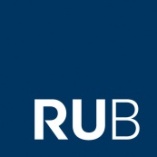 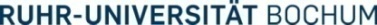 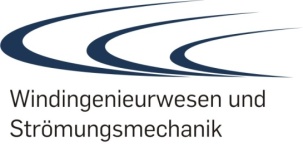 Interesse an einer schriftlichen Arbeit(nur für Arbeitsgruppeninterne Verwaltung - unverbindlich)Name:											   Martrikelnummer: 											Email Adresse: 											Studiengang:											Vertiefungsrichtung:											Fachsemester: 											Art der Arbeit : 											(Projektarbeit, BA-Arbeit etc.)Bearbeitungszeitraum: 										Ich habe folgende Veranstaltungen besucht: Strömungsmechanik						 Labor UTRM / UI Windeinwirkungen auf Tragwerke und Windenergieanlagen	 CWE                                                           Einwirkungen auf Tragwerke und Sicherheitskonzepte 	 Dynamik der Tragwerke   Ausbreitungsmodellierung von Stoffen in der Atmosphäre	 Fluid DynamicsProgrammierkenntnisse: 										Kenntnisse im Bereich CFD:    									Sonstige Kenntnisse:    										Gewünschtes Themengebiet der Arbeit								